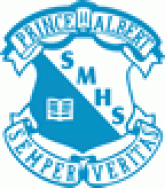 The student’s achievement mark will be based on the following:It is your responsibility to see me about writing an exam or quiz that was missed- I will not chase you to makeyou write it.COMPETENCIES RUBRICThe competencies come from the aims and goals of the curriculum which are broad statements identifying what students are expected to know, understand, and be able to do upon completion of study of this course:FACTORS AFFECTING ACHIEVEMENT RUBRICThose habits, expectations, behaviours and attitudes that affect learning: The Factors Affecting Achievement have been grouped under four categories: Confidence, Collaboration, Organization, and Responsibility.Academic LegendTeacher Guidelines as per Division Policy and the Assessment and Evaluation Handbook
In instances where it isn’t practical to speak directly to the classroom teacher due to time restrictions students are asked to speak with an administrator.  It is always preferable to be done in advance but we understand that in legal, medical and compassionate situations time does not always allow for advanced warning.ST. MARY HIGH SCHOOLCOURSE OUTLINE 2019/20COURSE NAME:  Science 9PRE-REQUISITE: --------TEACHER: Mrs. Barrett ROOM NUMBER: 233E-MAIL:deana.barrett@pacsd.caWEBSITE:www.mrsbarrettscienceweebly.comSUBJECT COMPETENCIES  Understands Scientific Concepts- knows and understands scientific principles, laws, and theories within the nature of scienceUses Scientific Processes and Skills- Initiates and plans, observes and describes, analyzes and interprets, communicates and collaboratesCOURSE AIMS AND GOALS Understand the Nature of Science and STSE Interrelationships Students will develop an understanding of the nature of science and technology, their interrelationships, and their social and environmental contexts, including interrelationships between the natural and constructed world. Construct Scientific Knowledge Students will construct an understanding of concepts, principles, laws, and theories in life science, in physical science, in earth and space science, and in Indigenous Knowledge of nature; and then apply these understandings to interpret, integrate, and extend their knowledge.Develop Scientific and Technological Skills Students will develop the skills required for scientific and technological inquiry, problem solving, and communicating; for working collaboratively; and for making informed decisions. Develop Attitudes that Support Scientific Habits of Mind Students will develop attitudes that support the responsible acquisition and application of scientific, technological, and Indigenous knowledge to the mutual benefit of self, society, and the environment.REQUIRED MATERIALSbinder with loose-leaf and/or notebook highlighterpen (no red or neon)pencil & erasercalculatorCOURSE DESCRIPTIONUnit 1: Atoms and ElementsProperties and ChangeAtoms & ElementsModels of AtomsPeriodic TableUnit 2: Electricity Static and Current ElectricityCircuitsElectrical Energy: principles, operating costs, efficiencyElectrical Energy: past and present methods of production and distributionUnit 3: The Power of ReproductionGenetics and DNASexual ReproductionAsexual ReproductionUnderstanding Human DevelopmentUnit 4: Exploration of the UniverseThe Changing View and Understandings of our Solar SystemAstronomical Bodies in our Solar System Human Capabilities in Exploring SpaceEarth and Space ASSESSMENTAssessment CategoriesLabsBuilding-circuits, modelsAssignmentsOpen Book QuizzesExams1-Beginning2-Developing3-Progressing4-EstablishedWith help understands parts of the simpler concepts and performs a few of the simpler processes.Understands the simpler concepts and performs the simpler processes.Understands more complex concepts and is able to perform complex processes that are explicitly taught.Has a deep understanding of complex concepts and processes and can apply to new situations.1-Beginning2-Developing3-Progressing4-EstablishedMeets some expectations with continual guidance and frequent reminders.Meets most expectations with some guidance and several reminders.Meets all expectations with minimal guidance and occasional reminders.Meets all expectations independently, provides a positive influence.Grade 9DM – Demonstrates mastery of the term outcomesCM – Consistently meets the term outcomesUM – Usually meets the term outcomesAO – Approaching the term outcomesNY – Does not yet meet the term outcomesINS – Insufficient evidence to evaluateNA – Not applicable this termASSESSMENT EXPECTATIONSSubmitting/Demonstrating AssessmentsPlease submit your assignments directly to the classroom teacher or to the location determined by the teacher for submitted work on the assigned due date.Late AssessmentsIn the event that an extension is needed, the student is required to meet with the teacher in advance, if possible to determine a mutually agreed-upon plan of action.If extensions are becoming habitual, the teacher may contact an administrator to determine the best course of action.Reassessment Circumstances may warrant the provision of the opportunity to be reassessed on an assignment, activity, or an examination in order to establish the most consistent demonstration of learning. If a student thinks this applies to his/her situation the student is required to meet with the teacher to determine a mutually agreed-upon plan of action.ACADEMIC INTEGRITYSt. Mary High School supports the development of a culture of student responsibility and academic integrity. Students are expected to familiarize themselves with the expectations outlined in the student handbook regarding academic honesty and to uphold the expectations with regard to plagiarism, cheating, timeliness and overall student responsibility.Academic Integrity is:Providing evidence of one’s own learning through demonstration of responsibility, honesty, trust and respect.Planning for and completing assignments and assessments to the best of one’s ability by following the assignment guidelines given by the teacher.Citing research, knowledge and evidence of others.Meeting deadlines set by the teacher. Extenuating circumstances must be discussed with the teacher.Lack of Academic Integrity is:Cheating.Plagiarism:turning in someone else's work as your own;copying words or ideas from someone else without giving credit;failing to put a quotation in quotation marks;giving incorrect information about the source of a quotation;changing words but copying the sentence structure of a source without giving credit;copying so many words or ideas from a source that it makes up the majority of your work, whether you give credit or not ;Using an image, video or piece of music in a work you have produced without receiving proper permission or providing appropriate citation is plagiarism.What Is Plagiarism? (n.d.) Retrieved May 20, 2015, from <http://plagiarism.org/citing-sources/whats-a-citation>Having others complete the work.Buying papers from the internet.Resubmission of previously submitted work.Cases of Infringement Each incident infringement with academic integrity must be reported to the grade-level administrator.